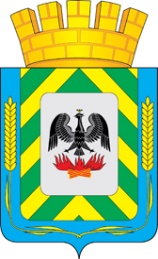 АДМИНИСТРАЦИЯЛЕНИНСКОГО ГОРОДСКОГО ОКРУГАМОСКОВСКОЙ ОБЛАСТИПОСТАНОВЛЕНИЕОб утверждении Программы и создании Комиссии по проверке готовности теплоснабжающих, теплосетевых организаций и потребителей тепловой энергии  Ленинского городского округа Московской областик отопительному периоду 2024/2025 года В соответствии с Федеральным законом от 06.10.2003 № 131-ФЗ «Об общих принципах организации местного самоуправления в Российской Федерации», Федеральным законом от 27.07.2010 № 190-ФЗ «О теплоснабжении», приказом Министерства энергетики Российской Федерации от 12.03.2013 № 103 «Об утверждении Правил оценки готовности к отопительному периоду», в целях проверки готовности теплоснабжающих, теплосетевых организаций и потребителей тепловой энергии Ленинского городского округа Московской области к отопительному периоду 2024/2025 года, а также бесперебойного обеспечения населения коммунальными услугами, руководствуясь Уставом Ленинского городского округа Московской области,ПОСТАНОВЛЯЮ:1. 	Утвердить Программу проведения проверки готовности теплосетевых, теплоснабжающих организаций и потребителей тепловой энергии Ленинского городского округа Московской области к отопительному периоду 2024/2025 года (Прилагается).2.	Создать Комиссию по проверке готовности теплоснабжающих, теплосетевых организаций и потребителей тепловой энергии Ленинского городского округа Московской области к отопительному периоду 2024/2025 года и утвердить ее состав (Прилагается).3.	Разместить настоящее постановление на официальном сайте администрации Ленинского городского округа Московской области.4.	Контроль за выполнением настоящего постановления возложить на заместителя главы городского округа Калямину Т.Н. ГлаваЛенинского городского округа                                                                           С.А. КаторовУТВЕРЖДЕНАпостановлением администрацииЛенинского городского округаМосковской областиот _________________№_______ПРОГРАММА проведения проверки готовности теплосетевых, теплоснабжающих организацийи потребителей тепловой энергии Ленинского городского округ Московской области к отопительному периоду 2024/2025 года1. Общие положенияПодготовка объектов жилищно-коммунального хозяйства к отопительному периоду проводится в целях исключения влияния температурных и других погодных факторов на надежность их работы, предупреждения сверхнормативного износа и выхода из строя, а также для обеспечения требуемых условий жизнедеятельности населения и режимов функционирования систем коммунальной инфраструктуры и инженерно-технического обеспечения зданий в отопительный период.Подготовка объектов жилищно-коммунального хозяйства к отопительному периоду должна обеспечивать:нормативную техническую эксплуатацию объектов жилищно-коммунального хозяйства, соблюдение установленного температурно-влажностного режима в помещениях, санитарно-гигиенических условий проживания населения;максимальную надежность и экономичность работы объектов жилищно- коммунального хозяйства;соблюдение нормативных сроков службы строительных конструкций и систем инженерно-технического обеспечения зданий жилищного фонда и социальной сферы, оборудования коммунальных сооружений;рациональное расходование материально-технических средств и топливно-энергетических ресурсов.Своевременная и качественная подготовка объектов жилищно-коммунального хозяйства к отопительному периоду достигается:выполнением должностными лицами требований федерального и областного законодательства, муниципальных нормативных правовых актов, требований правил, руководств и инструкций по эксплуатации объектов жилищно-коммунального хозяйства;разработкой и соблюдением проектно-сметной документации на строительство, планов капитального и текущего ремонтов, а также технического обслуживания объектов жилищно-коммунального хозяйства;постоянным контролем за техническим состоянием, проведением всех видов планово-предупредительных осмотров, а также тщательным анализом причин возникновения аварий и неисправностей и определением необходимого объема ремонтно-восстановительных работ;четкой организацией и выполнением ремонтно-восстановительных и наладочных работ в установленные сроки и с требуемым качеством, эффективной системой постановки задач и подведения итогов ремонтно-восстановительных работ;укомплектованием организаций жилищно-коммунального хозяйства, подготовленным эксплуатационным и эксплуатационно-ремонтным персоналом до уровня, обеспечивающего решение возлагаемых задач;материально-техническим обеспечением ремонтно-восстановительных работ, выделением необходимого целевого финансирования на эксплуатационные нужды; капитальный и текущий ремонты фонда, рациональным использованием материальных ресурсов;выполнением в полном объеме организационно-технических мероприятий перед началом отопительного периода, комплекса проверок и испытаний оборудования на функционирование.2. Порядок работы Комиссии по проверке готовности к отопительному периоду 2.1. Проверка осуществляется комиссией, утвержденной постановлением администрации Ленинского городского округа (далее - Комиссия). Работа Комиссии осуществляется в отношении объектов и организаций, согласно графику проведения проверок (приложение № 1 к Программе).2.2. При проверке Комиссией проверяется выполнение требований, установленных Правилами оценки готовности к отопительному периоду, введенными приказом Минэнерго России от 12.03.2013 № 103 «Об утверждении Правил оценки готовности к отопительному периоду». 2.3. Проверка выполнения теплосетевыми и теплоснабжающими организациями требований, осуществляется Комиссией на предмет соблюдения соответствующих обязательных требований, установленных техническими регламентами и иными нормативными правовыми актами в сфере теплоснабжения. В случае отсутствия обязательных требований технических регламентов или иных нормативных правовых актов в сфере теплоснабжения, комиссия осуществляют проверку соблюдения локальных актов организаций, подлежащих проверке, регулирующих порядок подготовки к отопительному периоду.2.4. В целях проведения проверки Комиссия рассматривает документы, подтверждающие выполнение требований по готовности, а при необходимости - проводит осмотр объектов проверки.Результаты проверки оформляются актом проверки готовности к отопительному периоду (далее - акт), который составляется не позднее одного дня с даты завершения проверки, по рекомендуемому образцу согласно приложению № 2 к Программе                                   (для теплоснабжающих и теплосетевых организаций), приложению № 3 к Программе                                           (для потребителей тепловой энергии).В акте содержатся следующие выводы Комиссии по итогам проверки:объект проверки готов к отопительному периоду;объект проверки будет готов к отопительному периоду при условии устранения в установленный срок замечаний к требованиям по готовности, выданных Комиссией;объект проверки не готов к отопительному периоду.2.5. При наличии у Комиссии замечаний к выполнению требований по готовности или при невыполнении требований по готовности к акту прилагается перечень замечаний (далее - Перечень) с указанием сроков их устранения.2.6. Паспорт готовности к отопительному периоду (далее - Паспорт) составляется по форме согласно приложению №4 к Программе и выдается администрацией Ленинского городского округа, по каждому объекту в течение 15 дней с даты подписания акта готовности в случае, если объект проверки готов к отопительному периоду, а также в случае, если замечания к требованиям по готовности, выданные Комиссией, устранены в срок, установленный актом.2.7. Сроки выдачи Паспортов:	не позднее 21 августа - для потребителей тепловой энергии;не позднее 02 сентября - для теплоснабжающих и теплосетевых организаций.В случае устранения указанных в акте к выполнению (невыполнению) требований по готовности в сроки, Комиссией проводится повторная проверка, по результатам которой составляется новый акт.Организация, не получившая по объектам проверки паспорт готовности до даты, установленной Графиком проведения проверки готовности к отопительному периоду, согласно приложению 1 настоящей Программы, обязана продолжить подготовку к отопительному периоду и устранение указанных в акте замечаний к выполнению (невыполнению) требований по готовности. После уведомления Комиссии об устранении замечаний к выполнению (невыполнению) требований по готовности осуществляется повторная проверка. При положительном заключении Комиссии оформляется повторный акт с выводом о готовности к отопительному периоду, но без выдачи паспорта в текущий отопительный период.3. Требования по готовности к отопительному периоду для теплоснабжающих и теплосетевых организаций3.1. В целях оценки готовности теплоснабжающих и теплосетевых организаций к отопительному периоду Комиссией должны быть проверены в отношении данных организаций документы, подтверждающие:3.1.1. наличие соглашения об управлении системой теплоснабжения, заключенного в порядке, установленном Законом о теплоснабжении;3.1.2.	готовность к выполнению графика тепловых нагрузок, поддержанию температурного графика, утвержденного схемой теплоснабжения;3.1.3.	соблюдение критериев надежности теплоснабжения, установленных техническими регламентами;3.1.4.	 наличие нормативных запасов топлива на источниках тепловой энергии;3.1.5.	 функционирование эксплуатационной, диспетчерской и аварийной служб, а именно:- укомплектованность указанных служб персоналом;- обеспеченность персонала средствами индивидуальной и коллективной защиты, спецодеждой, инструментами и необходимой для производства работ оснасткой;- нормативно-технической и оперативной документацией, инструкциями, схемами;- первичными средствами пожаротушения;3.1.6.	проведение наладки принадлежащих им тепловых сетей;3.1.7.	организация контроля режимов потребления тепловой энергии;3.1.8.	обеспечение качества теплоносителей;3.1.9. организация коммерческого учета приобретаемой и реализуемой тепловой энергии;3.1.10. обеспечение проверки качества строительства принадлежащих им тепловых сетей, в том числе предоставление гарантий на работы и материалы, применяемые при строительстве, в соответствии с Законом о теплоснабжении;3.1.11. обеспечение безаварийной работы объектов теплоснабжения и надежного теплоснабжения потребителей тепловой энергии, а именно:- готовность систем приема и разгрузки топлива, топливо приготовления и топливоподачи;- соблюдение водно-химического режима;- отсутствие фактов эксплуатации теплоэнергетического оборудования сверх ресурса без проведения соответствующих организационно-технических мероприятий по продлению срока его эксплуатации;- наличие утвержденных графиков ограничения теплоснабжения при дефиците тепловой мощности тепловых источников и пропускной способности тепловых сетей;- наличие расчетов допустимого времени устранения аварийных нарушений теплоснабжения жилых домов;- наличие порядка ликвидации аварийных ситуаций в системах теплоснабжения с учетом взаимодействия тепло-, электро-, топливо- и водоснабжающих организаций, потребителей тепловой энергии, а также органов местного самоуправления;- проведение гидравлических и тепловых испытаний тепловых сетей;- выполнение утвержденного плана подготовки к работе в отопительный период, в который включено проведение необходимого технического освидетельствования и диагностики оборудования, участвующего в обеспечении теплоснабжения;- выполнение планового графика ремонта тепловых сетей и источников тепловой энергии;- наличие договоров поставки топлива, не допускающих перебоев поставки и снижения установленных нормативов запасов топлива;3.1.12. наличие документов, определяющих разграничение эксплуатационной ответственности между потребителями тепловой энергии, теплоснабжающими и теплосетевыми организациями;3.1.13. отсутствие не выполненных в установленные сроки предписаний, влияющих на надежность работы в отопительный период, выданных уполномоченными на осуществление государственного контроля (надзора) органами государственной власти и уполномоченными на осуществление муниципального жилищного контроля органами Ленинского городского округа;3.1.14. работоспособность автоматических регуляторов при их наличии.В отношении объектов по производству тепловой и электрической энергии в режиме комбинированной выработки проверяется только наличие документа о готовности к отопительному сезону, полученного в соответствии с законодательством об электроэнергетике.К обстоятельствам, при несоблюдении которых в отношении теплоснабжающих и теплосетевых организаций составляется акт с приложением перечня замечаний и сроков их устранения. 4. Требования по готовности к отопительному периоду для потребителей тепловой энергии4.1. В целях оценки готовности потребителей тепловой энергии к отопительному периоду Комиссией должны быть проверены документы подтверждающие:4.1.1.	устранение выявленных в порядке, установленном законодательством Российской Федерации, нарушений в тепловых и гидравлических режимах работы тепловых энергоустановок;4.1.2. проведение промывки оборудования и коммуникаций теплопотребляющих установок;4.1.3.	разработка эксплуатационных режимов, а также мероприятий по их внедрению;4.1.4. выполнение плана ремонтных работ и качество их выполнения;4.1.5. состояние тепловых сетей, принадлежащих потребителю тепловой энергии;4.1.6. состояние утепления зданий (чердаки, лестничные клетки, подвалы, двери) и центральных тепловых пунктов, а также индивидуальных тепловых пунктов;4.1.7. состояние трубопроводов, арматуры и тепловой изоляции в пределах тепловых пунктов;4.1.8.	наличие и работоспособность приборов учета, работоспособность автоматических регуляторов при их наличии;4.1.9. работоспособность защиты систем теплопотребления;4.1.10. наличие паспортов теплопотребляющих установок, принципиальных схем и инструкций для обслуживающего персонала и соответствие их действительности;4.1.11.	отсутствие прямых соединений оборудования тепловых пунктов с водопроводом и канализацией;4.1.12. плотность оборудования тепловых пунктов;4.1.13. наличие пломб на расчетных шайбах и соплах элеваторов;4.1.14. отсутствие задолженности за поставленные тепловую энергию (мощность), теплоноситель;4.1.15.	наличие собственных и (или) привлеченных ремонтных бригад и обеспеченность их материально-техническими ресурсами для осуществления надлежащей эксплуатации теплопотребляющих установок;4.1.16. проведение испытания оборудования теплопотребляющих установок на плотность и прочность;4.1.17. надежность теплоснабжения потребителей тепловой энергии с учетом климатических условий в соответствии с критериями, приведенными в приложении №3 приказа Министерства энергетики РФ от 12 марта 2013 № 103 «Об утверждении Правил оценки готовности к отопительному периоду».К обстоятельствам, при несоблюдении которых в отношении потребителей тепловой энергии составляется акт с приложением Перечня замечаний и сроков их устранения. 5. Порядок взаимодействия теплоснабжающих и теплосетевых организаций, потребителей тепловой энергии с Комиссией5.1. Комиссия организует взаимодействие теплоснабжающих и теплосетевых организаций, потребителей тепловой энергии в целях обеспечения их готовности к отопительному периоду и согласования документации, подтверждающей выполнение нормативных требований по готовности.5.2. Потребители тепловой энергии предоставляют Комиссии информацию по выполнению требований о готовности, согласно Акта готовности потребителей тепловой энергии (приложение №3 к Программе). 5.3. Теплоснабжающие и теплосетевые организации предоставляют Комиссии информацию по выполнению требований готовности, согласно Акта готовности теплоснабжающих и теплосетевых организаций (приложение №2 к Программе). Ссылка на сайт администрации Ленинского городского округа: https://www.adm-vidnoe.ru/residense/zhilishchno-kommunalnoe-khozyaystvo/informatsiya-dlya-grazhdan-i-organizatsiy-zhkh/.Приложение № 1 к Программе по проверке готовности теплосетевых, теплоснабжающих организаций и потребителей тепловой энергии Ленинского городского округа Московской области к отопительному периоду 2024/2025 годаГРАФИК ПРОВЕДЕНИЯ ПРОВЕРКИ ГОТОВНОСТИ 2024/2025 ГОДАтеплосетевых, теплоснабжающих организаций и потребителей тепловой энергии, осуществляющих деятельность на территории Ленинского городского округа Московской областиТеплоснабжающие, теплосетевые организацииПотребители тепловой энергии жилищного фонда  (управляющие компании, ТСЖ, ТСН)Приложение № 2 к Программе по проверке готовности теплосетевых, теплоснабжающих организаций и потребителей тепловой энергии Ленинского городского округаМосковской области к отопительному периоду 2024/2025 годаАКТпроверки готовности к отопительному периоду 2024/2025 гг. (для теплоснабжающих и теплосетевых организаций)«___» _________ 2024г. Комиссия, образованная постановлением администрации Ленинского городского округа Московской области от __________ № _______	«Об утверждении Программы и создании Комиссии по проверке готовности теплоснабжающих, теплосетевых организаций и потребителей тепловой энергии муниципального образования Ленинский городской округ Московской области к отопительному периоду 2024/2025 гг.», в соответствии с Программой проведения проверки готовности к отопительному периоду 2024-2025 года, утвержденной постановлением администрации Ленинского городского округа Московской области от _________ № __________, в составе:Председатель комиссии:Заместитель главы городского округа Калямина Т.Н.Заместитель начальника управления жилищно-коммунальногохозяйства администрации Ленинского городского округа Ващило Е.В.Члены комиссии:Начальник управления по территориальной безопасности,ГО и ЧС администрации Ленинского городского округа Димов В.Н.Начальник территориального отделаЛенинского городского округа (по принадлежности) ________________________                                                                                                               (ФИО)Начальник отдела инженерной инфраструктуры управления жилищно-коммунального хозяйства администрации Ленинского городского округа Сухова В.Е.Начальник отдела эксплуатации жилищного фонда управления жилищно-коммунального хозяйства администрации Ленинского городского округа Нестерова С.В.«____» ______ 202_ г. по «___» _______ 202__ г. в соответствии с Федеральным законом от 27 июля 2010 г. № 190-ФЗ «О теплоснабжении» провела проверку готовности к отопительному периоду 2024/2025гг.Проверка готовности к отопительному периоду проводилась в отношении следующих объектов:1. (адрес и наименование объекта)2. (адрес и наименование объекта)3. (адрес и наименование объекта)Проверка исполнения Приказа Минэнерго России от 12.03.2013 № 103 «Об утверждении Правил оценки готовности к отопительному периоду» раздел III.В ходе проведения проверки готовности к отопительному периоду комиссия установила готовность к работе в отопительном периоде:В ходе проведения проверки готовности к отопительному периоду комиссия установила: (название организации) выполнены требования, указанные в п. III Правил оценки готовности к отопительному периоду, утвержденными приказом Минэнерго России от 12.03.13 № 103.Вывод комиссии по итогам проведения проверки готовности к отопительному периоду:(название организации) к работе в отопительном периоде 2024/2025 гг. ГОТОВО.Председатель комиссии:		___________________________________________________________Т.Н. КаляминаЗаместитель председателя комиссии:		___________________________________________________________Е.В. ВащилоЧлены комиссии:Начальник управления по территориальнойбезопасности, ГО и ЧС администрации Ленинского городского округа _________________________________В.Н. Димов     Начальник территориального отдела    Ленинского городского округа (по принадлежности) ____________________________                                                                                                                      (ФИО)Начальник отдела инженерной инфраструктурыуправления жилищно-коммунального хозяйстваадминистрации Ленинского городского округа____________________В.Е. Сухова Начальник отдела эксплуатации жилищного фондауправления жилищно-коммунального хозяйстваадминистрации Ленинского городского округа___________________ С.В. Нестерова ______________________________________	_____________	______________С актом проверки готовности ознакомлен, один экземпляр акта получил: «___» __________ 2024 г.__________________________            ___________________              _________________                    должность                                                      подпись                                                 ФИОПриложение № 3 к Программе по проверке готовности теплосетевых, теплоснабжающих организаций и потребителей тепловой энергии Ленинского городского округаМосковской области к отопительному периоду 2024/2025 годаАКТпроверки готовности к отопительному периоду 2024/2025 гг. (для потребителей тепловой энергии)«__»___________2024г.	Комиссия, образованная постановлением администрации Ленинского городского округа Московской области от «__»______2024г. № ___________ «Об утверждении Программы и создании Комиссии по проверке готовности теплоснабжающих, теплосетевых организаций и потребителей тепловой энергии муниципального образования Ленинский городской округ Московской области к отопительному периоду 2024/2025 года», на основании Федерального закона от 27.07.2010 №190-ФЗ «О теплоснабжении», в соответствии с программой проведения проверки готовности к отопительному периоду 2024/2025 года и Правилами оценки готовности к отопительному периоду, утвержденными приказом Минэнерго России от 12.03.2013 №103, в составе:Председатель комиссии:Заместитель главы городского округа Калямина Т.Н.Заместитель начальника управления жилищно-коммунального хозяйства администрацииЛенинского городского округа Е.В. ВащилоЧлены комиссии:Начальник отдела инженерной инфраструктурыуправления жилищно-коммунального хозяйстваадминистрации Ленинского городского округа Сухова В.Е.Начальник отдела эксплуатации жилищного фондауправления жилищно-коммунального хозяйстваадминистрации Ленинского городского округа Нестерова С.В.    Начальник территориального отдела    Ленинского городского округа (по принадлежности) ____________________________                                                                                                                      (ФИО)провела проверку готовности к отопительному периоду: (наименование организации) Проверка готовности к отопительному периоду проводилась в отношении следующих объектов:1. (адрес объекта)2. (адрес объекта)3. (адрес объекта)В ходе проведения проверки готовности к отопительному периоду комиссия установила: (наименование организации) выполнены требования, указанные в п. IV Правил оценки готовности к отопительному периоду, утвержденными приказом Минэнерго России от 12.03.2013 № 103.Вывод комиссии по итогам проведения проверки готовности к отопительному периоду:(наименование организации) к работе в отопительном	периоде 2024/2025 годаГОТОВО__________________________________________________________________________________________________________________________________________________Председатель комиссии:Заместитель главы городского округа                                   ____________Т.Н. КаляминаЗаместитель председателя комиссии:Заместитель начальника управления жилищно-коммунального хозяйства администрации Ленинского городского округа                    ____________   Е.В. ВащилоЧлены комиссии:Начальник отдела инженерной инфраструктурыуправления жилищно-коммунального хозяйстваадминистрации Ленинского городского округа                      _______________  В.Е. СуховаНачальник отдела эксплуатации жилищного фондауправления жилищно-коммунального хозяйстваадминистрации Ленинского городского округа                     _______________  С.В. Нестерова    Начальник территориального отдела    Ленинского городского округа (по принадлежности) ________________________________                                                                                                                             (ФИО)Генеральный директор                                                            _______________      _______________(наименование организации)Приложение № 4 к Программе по проверке готовности теплосетевых, теплоснабжающих организаций и потребителей тепловой энергии Ленинского городского округаМосковской области к отопительному периоду 2024/2025 годаПАСПОРТготовности к отопительному периоду 2024/2025 гг. от «___» ___________ 2024г.	Выдан: _______________________________________________________________(полное наименование организации, в отношении которого проводилась проверка готовности к отопительному периоду)	В отношении следующих объектов, по которым проводилась проверка готовности к отопительному периоду:__________________________________________________________________________________________________________________________________________________________Основание выдачи паспорта готовности к отопительному периоду 2024/2025:Акт проверки готовности к отопительному периоду от «____» __________2024г.Заместитель главы городского округа ________________________________Т.Н. Калямина УТВЕРЖДЕНпостановлением администрацииЛенинского городского округаМосковской областиот _________________№_______СОСТАВ комиссии по проверке готовности теплоснабжающих, теплосетевыхорганизаций и потребителей тепловой энергии Ленинского городского округа Московской области к отопительному периоду 2024/2025 годаот№№ п/пНаименование проверяемых организаций (объектов)Сроки проведения проверкиДокументы, проверяемые в ходе проверки1МУП «Видновское ПТО ГХ»01.08.24- 02.09.24В соответствии с приложением №2 к Программе2ООО «Теплоград»01.08.24- 28.08.24В соответствии с приложением №2 к Программе3ОАО «ТФ «Возрождение»01.08.24- 22.08.24В соответствии с приложением №2 к Программе4ООО «Сапфир»01.08.24- 22.08.24В соответствии с приложением №2 к Программе5Учебный центр МОООП01.08.24- 21.08.24В соответствии с приложением №2 к Программе6ГУ РРЦ «Детство»01.08.24- 20.08.24В соответствии с приложением №2 к Программе7ООО «Гранель Инжиниринг»01.08.24- 23.08.24В соответствии с приложением №2 к Программе8АО «Теплоэнергетическое предприятие»01.08.24- 22.08.24В соответствии с приложением №2 к Программе9ЗАО «Совхоз имени Ленина»01.08.24- 27.08.24В соответствии с приложением №2 к Программе10ООО «Самолет Энерго»01.08.24- 23.08.24В соответствии с приложением №2 к Программе11ООО «Теплосервис М»01.08.24- 26.08.24В соответствии с приложением №2 к Программе12ООО «Ленинвест – Холдинг»01.08.24- 21.08.24В соответствии с приложением №2 к Программе1АО "ВК КОМФОРТ"01.06.24- 21.08.24В соответствии с приложением №3 к Программе2ЗАО "УПРАВЛЯЮЩАЯ КОМПАНИЯ СОВХОЗ ИМЕНИ ЛЕНИНА+"01.06.24- 21.08.24В соответствии с приложением №3 к Программе3МБУ "БЛАГОУСТРОЙСТВО"01.06.24- 21.08.24В соответствии с приложением №3 к Программе4МУП "УК ЖКХ"01.06.24- 21.08.24В соответствии с приложением №3 к Программе5ООО "БАУЦЕНТР"01.06.24- 21.08.24В соответствии с приложением №3 к Программе6ООО "БРУСНИКА. УПРАВЛЕНИЕ ДОМАМИ ВИДНОЕ"01.06.24- 21.08.24В соответствии с приложением №3 к Программе7ООО "ВЕК"01.06.24- 21.08.24В соответствии с приложением №3 к Программе8ООО "ГранельЖКХ"01.06.24- 21.08.24В соответствии с приложением №3 к Программе9ООО "КОМПАНИЯ ЭКОДОМ"01.06.24- 21.08.24В соответствии с приложением №3 к Программе10ООО "КОМФОРТ ВИДНОЕ"01.06.24- 21.08.24В соответствии с приложением №3 к Программе11ООО "КУПЕЛИНКА"01.06.24- 21.08.24В соответствии с приложением №3 к Программе12ООО "МАЙ-КОМФОРТ"01.06.24- 21.08.24В соответствии с приложением №3 к Программе13ООО "МУЛЬТИСИСТЕМА СЕРВИС"01.06.24- 21.08.24В соответствии с приложением №3 к Программе14ООО "ОБЪЕДИНЕННАЯ УК ЖИЛИЩНЫМ ФОНДОМ"01.06.24- 21.08.24В соответствии с приложением №3 к Программе15ООО "ПИК-КОМФОРТ ЭЛИТСЕРВИС"01.06.24- 21.08.24В соответствии с приложением №3 к Программе16ООО "ПИК-КОМФОРТ"01.06.24- 21.08.24В соответствии с приложением №3 к Программе17ООО "ПСО"01.06.24- 21.08.24В соответствии с приложением №3 к Программе18ООО "РАДЭКС"01.06.24- 21.08.24В соответствии с приложением №3 к Программе19ООО "ТРИУМФ"01.06.24- 21.08.24В соответствии с приложением №3 к Программе20ООО "ТРОЙКА КОМФОРТ"01.06.24- 21.08.24В соответствии с приложением №3 к Программе21ООО "УК "НАШ ГОРОД"01.06.24- 21.08.24В соответствии с приложением №3 к Программе22ООО "УК "РАДУГА"01.06.24- 21.08.24В соответствии с приложением №3 к Программе23ООО "УК "РЕМИКС"01.06.24- 21.08.24В соответствии с приложением №3 к Программе24ООО "УК АВТОСТРОЙ ЖКХ"01.06.24- 21.08.24В соответствии с приложением №3 к Программе25ООО "УК ЖК "ДИВНОЕ"01.06.24- 21.08.24В соответствии с приложением №3 к Программе26ООО "УК ЗЕЛЕНЫЕ АЛЛЕИ"01.06.24- 21.08.24В соответствии с приложением №3 к Программе27ООО "УК СЕРВИС 24"01.06.24- 21.08.24В соответствии с приложением №3 к Программе28ООО "УК ФЕДЕРАЦИЯ"01.06.24- 21.08.24В соответствии с приложением №3 к Программе29ООО "УК ЭЛИОТ"01.06.24- 21.08.24В соответствии с приложением №3 к Программе30ООО "УК ЭСТЕТ"01.06.24- 21.08.24В соответствии с приложением №3 к Программе31ООО "УПРАВЛЯЮЩАЯ КОМПАНИЯ ДЭЗ №6"01.06.24- 21.08.24В соответствии с приложением №3 к Программе32ООО УК "СПЕЦКОММУНПРОЕКТ"01.06.24- 21.08.24В соответствии с приложением №3 к Программе33ООО УК "УСАДЬБА СУХАНОВО"01.06.24- 21.08.24В соответствии с приложением №3 к Программе34ТСЖ "Битцевский Проезд"01.06.24- 21.08.24В соответствии с приложением №3 к Программе35ТСЖ "Видное"01.06.24- 21.08.24В соответствии с приложением №3 к Программе36ТСЖ "Горки-18"01.06.24- 21.08.24В соответствии с приложением №3 к Программе37ТСЖ "Горки-19"01.06.24- 21.08.24В соответствии с приложением №3 к Программе38ТСЖ "Клуб 777"01.06.24- 21.08.24В соответствии с приложением №3 к Программе39ТСЖ "Ольховая-9"01.06.24- 21.08.24В соответствии с приложением №3 к Программе40ТСЖ "Развилка-44"01.06.24- 21.08.24В соответствии с приложением №3 к Программе41ТСН "Купелинка 7"01.06.24- 21.08.24В соответствии с приложением №3 к Программе42ТСН "Купелинка15"01.06.24- 21.08.24В соответствии с приложением №3 к Программе43ТСН "ТСЖ Развилка 30"01.06.24- 21.08.24В соответствии с приложением №3 к Программе44ТСН "Холмы"01.06.24- 21.08.24В соответствии с приложением №3 к ПрограммеПотребители тепловой энергии за исключением жилищного фонда  (коммерческие, бюджетные организации)Потребители тепловой энергии за исключением жилищного фонда  (коммерческие, бюджетные организации)Потребители тепловой энергии за исключением жилищного фонда  (коммерческие, бюджетные организации)Потребители тепловой энергии за исключением жилищного фонда  (коммерческие, бюджетные организации)Критерий оценки готовности к отопительному периодуПроверяемые документыСрок устранения (при наличии нарушений)231. наличие соглашения об управлении системой теплоснабжения, заключенного в порядке, установленном Законом о теплоснабжении;1. Соглашения об управлении системой теплоснабжения, заключенного в порядке, установленном Законом о теплоснабжении (при наличии теплосетевой организации об отсутствии иных теплосетевых и теплоснабжающих организаций на территории поселения в соответствии с утвержденной схемой теплоснабжения).2. готовность к выполнению графика тепловых нагрузок, поддержанию температурного графика, утвержденного схемой теплоснабжения;1.Акт готовности ТСО к выполнению графика тепловых нагрузок, поддержанию температурного графика, утвержденного схемой теплоснабжения. 3. соблюдение критериев надежности теплоснабжения, установленных техническими регламентами;1. Справка ТСО о выполнении критериев надежности 2. Приказ ТСО о критериях надежности3. Отчет по оценке критериев надежности4. наличие нормативных запасов топлива на источниках тепловой энергии;1. Акт проверки наличия НЗТ2. Справка ТСО о запасах топлива3. ИНВ-3 на 01.09.2024г.4. Справка о заключенных договорах поставки топлива5. функционирование эксплуатационной, диспетчерской и аварийной служб;1. Справка об укомплектованности служб6. проведение наладки принадлежащих им тепловых сетей;1. Справка по наладке тепловых сетей.2. Отчет о наладке.7. организация контроля режимов потребления тепловой энергии;1. Справка ТСО по организации контроля режимов.2. Приказ по контролю режимов.8. обеспечение качества теплоносителей;1. Справка по обеспечению качества теплоносителей9. организация коммерческого учета приобретаемой и реализуемой тепловой энергии;1. Справка по узлам коммерческого учета.2. Приказ по реализации коммерческого учета.10. обеспечение проверки качества строительства принадлежащих им тепловых сетей, в том числе предоставление гарантий на работы и материалы, применяемые при строительстве, в соответствии Законом о теплоснабжении;1. Справка ТСО о качестве строительства. 2. Приказ по проверке качества СМР.3. Приказ «О создании комиссии по приемке тепловых энергоустановок из капитального ремонта»11. обеспечение безаварийной работы объектов теплоснабжения и надежного теплоснабжения потребителей, а именно:11.1 готовность систем приема и разгрузки топлива, топливоприготовления и топливоподачи;1. Акт проверки систем приема топлива.2. Акт технического освидетельствования по РТХ.3. Техническое решение на использование мобильных дизельных котельных при отключении подачи газа на котельную.11.2 соблюдение водно-химического режима;1. Акт проверки систем ХВП.2. Карта ВХР.3. Справка по ХВП.11.3 контроль продления ресурсов;1. Справка по оборудованию (надзорные).2. Справка по оборудованию (ненадзорные).3. Заключение по техническому диагностированию11.4 наличие утвержденных графиков ограничения теплоснабжения при дефиците тепловой мощности тепловых источников и пропускной способности тепловых сетей;1. Утвержденный график ограничения теплоснабжения.2. Приказ по графику ограничения.11.5 наличие расчетов допустимого времени устранения аварийных нарушений теплоснабжения жилых домов;Утвержденный расчет допустимого времени устранения аварийных нарушений теплоснабжения жилых домов.11.6 наличие порядка ликвидации аварийных ситуаций в системах теплоснабжения с учетом взаимодействия тепло, электро-, топливо- и водоснабжающих организаций, потребителей, ремонтно-строительных и транспортных организаций, а также органов местного самоуправления;1. План устранения нарушений ТСО.2. Порядок организации работ по устранению аварий3. Постановление администрации о порядке ликвидации аварийных ситуаций.11.7 проведение гидравлических и тепловых испытаний тепловых сетей;1. Реестр актов гидравлических испытаний.2. Реестр актов температурных испытаний.3. Акты гидравлических испытаний тепловых сетей.11.8 выполнение утвержденногоплана подготовки к работе вотопительный период, в которыйвключено проведение	необходимого техническогоосвидетельствования и	диагностики оборудования,участвующего в обеспечениитеплоснабжения;	Отчет о выполнении плана в наличии.11.9 выполнение планового графика ремонта тепловых сетей и источников тепловой энергии;Отчет о выполнении плана ремонта в наличии.11.10 наличие договоров поставкитоплива, не допускающих перебоевпоставки и снижения установленных нормативов запасов топлива.	Договора на поставку газа с _____________,Договора на поставку резервного топлива с______________ в наличии.12. Наличие документов, определяющих разграничение эксплуатационной ответственности между потребителями тепловой энергии, теплоснабжающими и теплосетевыми организациями.Акты разграничения эксплуатационной ответственности к договорам теплоснабжения в наличии.		13. Отсутствие не выполненных в установленные сроки предписаний, влияющих на надежность работы вотопительный период, выданных уполномоченными на осуществление государственного контроля (надзора) органамигосударственной власти иуполномоченными наосуществление муниципального контроля органами местногосамоуправления.Справка об отсутствии не выполненных в установленные сроки предписаний, влияющих на надежность работы в отопительный период в наличии.14. Работоспособность автоматических регуляторов при их наличииСправка по количеству автоматических регуляторов по котельным и ЦТП в наличии.15. Установка (приобретение) резервного оборудования; Организация совместной работы нескольких источников тепловой энергии на единую тепловую сеть;Резервирование тепловых сетей смежных районов поселения, городского округа;Устройство резервных насосных станций.Справка о выполнении мероприятий16. Выполнение графиков проведения противоаварийных тренировок.Отчет о выполнении графиков проведения противоаварийных тренировокПроверяемые вопросыИсполнениеСрок устранения (при наличии нарушений)1. Устранение выявленных в порядке, установленном законодательством Российской Федерации, нарушений в тепловых и гидравлических режимах работы тепловых энергоустановок.Справка из ресурсоснабжающей организации об отсутствии нарушений в тепловых и гидравлических режимах работы тепловых энергоустановок.2. Проведение промывки оборудования и коммуникаций теплопотребляющих установок.Акт промывки оборудования и коммуникаций теплопотребляющих установок..3. Разработка эксплуатационных режимов, а также мероприятий по их внедрению.Справка по эксплуатационным режимам4. Выполнение плана мероприятий по подготовке к отопительному периоду и качество их выполнения.Акт о выполнении плана ремонтных работ по подготовке систем теплопотребления к отопительному периоду 2024-2025 гг.5. Состояние тепловых сетей, принадлежащих потребителю тепловой энергии (при наличии).1. Справка по отсутствию сетей2. Акт проверки готовности тепловой сети к эксплуатации в отопительном периоде 2024-2025 гг.6. Состояние утепления зданий (чердаки, лестничные клетки, подвалы, двери) и центральных тепловых  пунктов,    а    также индивидуальных тепловых пунктов.Акт проверки утепления зданий, тепловых пунктов7. Состояние трубопроводов, арматуры и тепловой изоляции в пределах тепловых пунктов.1. акт проверки состояния трубопроводов, арматуры и тепловой изоляции в пределах тепловых пунктов.2. Справка по отсутствию ИТП.8. Наличие и работоспособность приборов учета, работоспособность автоматических регуляторов при их наличии.Акт проверки работоспособности приборов учета и автоматических регуляторов 9. Работоспособность защиты систем теплопотребления.1. Акт проверки работоспособности защиты системы теплопотребления2. Справка по отсутствию СУЗ10. Наличие паспортов теплопотребляющих установок, принципиальных схем и инструкций для обслуживающего персонала и соответствие их действительности.Акт проверки наличия паспортов теплопотребляющих установок, принципиальных схем и инструкций для обслуживающего персонала и соответствие их действительности.11. Отсутствие прямых соединений оборудования тепловых пунктов с водопроводом и канализацией.Акт проверки отсутствия прямых соединений оборудования тепловых пунктов, тепловых узлов с водопроводом и канализацией.12. Плотность оборудования тепловых пунктов.Акт проверки плотности оборудования тепловых пунктов13. Наличие пломб на расчетных шайбах и соплах элеваторов при их наличии.Акт проверки наличия пломб на расчетных шайбах и соплах элеваторов.14. Отсутствие задолженности за поставленные тепловую энергию (мощность), теплоноситель.1. График погашения просроченной задолженности за поставленную тепловую энергию, теплоноситель2. Соглашение о реструктуризации задолженности3. Справка по отсутствию задолженности15. Наличие собственных и (или) привлеченных ремонтных бригад и обеспеченность их материально- техническими ресурсами для осуществления надлежащей эксплуатации теплопотребляющих установок.1. Справка об укомплектованности ремонтных бригад по эксплуатации теплопотребляющих установок персоналом и материально-техническими ресурсами2. Типовой договор на эксплуатацию16. Проведение испытания оборудования теплопотребляющих установок на плотность и прочность.Акт проверки оборудования теплопотребляющих установок на плотность и прочность17. Надежность теплоснабжения потребителей тепловой энергии с учетом климатических условий в соответствии с критериями, приведенными в приложении № 3 к Правилам оценки готовности к отопительному периоду.Справка по параметрам надежностиПредседатель комиссииПредседатель комиссииПредседатель комиссииКалямина Т.Н.-заместитель главы городского округа Заместитель председателя комиссииЗаместитель председателя комиссииЗаместитель председателя комиссииВащило Е.В.-заместитель начальника управления жилищно-коммунального хозяйства администрации Ленинского городского округа Члены комиссии:Члены комиссии:Члены комиссии:Димов В.Н.-начальник управления по территориальной безопасности, ГО и ЧС администрации Ленинского городского округа Московской области (в части проверки готовности теплоснабжающих и теплосетевых организаций)Рассказов М.В.                                      -начальник территориального управления администрации Ленинского городского округа Сухова В.Е.-начальник отдела инженерной инфраструктуры управления жилищно- коммунального хозяйства администрации Ленинского городского округаНестерова С.В.-начальник отдела эксплуатации жилищного фонда управления жилищно-коммунального хозяйства администрации Ленинского городского округа-н  начальник территориального отделаЛенинского городского округа (по принадлежности)по согласованию-государственный инспектор ЦУ Ростехнадзорапо согласованию-представитель Министерства энергетики Московской областипо согласованию-инспектор ГУ регионального государственного жилищного надзора и содержания территорий Московской области